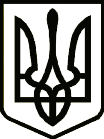 УкраїнаГОЛОПРИСТАНСЬКА МІСЬКА ВІЙСЬКОВА АДМІНІСТРАЦІЯ СКАДОВСЬКОГО РАЙОНУ ХЕРСОНСЬКОЇ ОБЛАСТІНАКАЗ   20.12.2022                                                                                                       № 9Про внесення змін до Програми надання шефської допомоги військовим частинам Збройних Сил України на 2021-2025 рокиЗ метою сприяння виконанню завдань шефської допомоги військовим частинам Збройних Сил України, Національної гвардії України та Державної прикордонної служби України, відповідно до абзацу 5 пункту 2 постанови Кабінету Міністрів України від 11 березня 2022 року № 252 «Деякі питання формування та виконання місцевих бюджетів у період воєнного стану» та  статті 22 Бюджетного кодексу України, статті 52, пункту 6 статті 59 Закону України «Про місцеве самоврядування в Україні»:    НАКАЗУЮ:1.	Внести зміни до Програми надання шефської допомоги військовим частинам Збройних Сил України на 2021-2025 роки, а саме:          - в розділ «Співрозробники та відповідальні виконавці Програми» паспорту Програми додати головного розпорядника коштів - Голопристанська міська військова адміністрація;          - в таблиці «Ресурсне забезпечення Програми» розділу «Фінансове забезпечення виконання програми» у колонці 2023 рік цифровий вираз «500,0» замінити на «2000,0».	2. Доручити начальнику фінансового управління виконавчого комітету  Голопристанської міської ради Цуркан Н.В. при формуванні бюджету на 2023 рік врахувати вищезазначені зміни.          3. Контроль за виконанням цього наказу залишаю за собою.Начальник Голопристанської міської військової адміністрації 	                                        Світлана ЛІННИК